第十三章  旅館服務緒論一、旅館的商品二、旅館的服務三、飯店的床※各家旅館的床SIZE可能略有不同，但大同小異。四、其他的床型※床的保養：＿＿＿作業（或稱翻床作業）1. 為了讓床能平均受力，會做床墊的上、下、前、後的翻面調整。2. 週期性：＿＿個月一次。五、客房的分類六、其他的房型七、房務部組織圖商品類型商品項目英文內容Tangible Products(______)Supporting Facilities※支援主要商品的不可或缺設施，但不能拿來實質＿＿＿。※例如：＿＿＿＿＿＿＿＿。Tangible Products(______)Facilitating Goods※又稱為：＿＿＿＿＿＿。※旅館主要販售給客人的商品。
※例如：＿＿＿＿＿＿＿＿。Intangible Products(______)Explicit Service※人類五官認知的感受。※例如：＿＿＿＿＿＿＿＿。Intangible Products(______)Implicit Service※純心裡的感受。※例如：＿＿＿＿＿＿＿＿。請將下方之產品填入對應的商品項中：請將下方之產品填入對應的商品項中：請將下方之產品填入對應的商品項中：請將下方之產品填入對應的商品項中：服務類型別稱包含核心服務＿＿＿、＿＿＿、床。附屬服務管家服務、代客泊車、晨間喚醒、機場接送…床名稱英文簡寫尺寸說明Single Bed190cm105cm1. 飯店內最小尺寸的床2. ＿＿＿(Extra Bed)的床型為此。Semi-double Bed190cm135cm1. 經濟型或預算型的的兩人床配置。2. 豪華型單人床配置。Double Bed/ Full Bed190cm150cm一般的兩人睡床。Queen-size Bed200cm185cm1. 又稱為：＿＿＿＿2. 飯店內較豪華的房間內配置之雙人床。King-size Bed200cm195cm1. 又稱為：＿＿＿＿2. 配置於頂級客房使用之雙人床。床型式說明圖示Studio /Sofa /Statler Bed(＿＿＿＿＿＿)1. 又稱為：＿＿＿床2. 此種床白天當作＿＿＿用；晚上將其倒平後當作＿＿用。3. 其用意是在節省房間內空間的利用。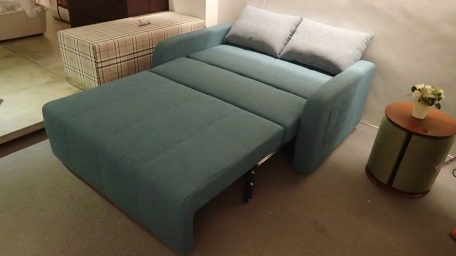 Murphy /Door /WallBed(＿＿＿、＿＿＿、＿＿＿)1. 這類的床稱為Hide a Bed（＿＿＿床）2. 使用在市區房間空間有限的旅館內，平時不用時可以收納。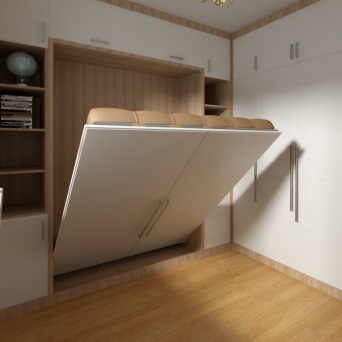 Hollywood Bed(＿＿＿＿＿＿)1. 沒有＿＿＿、＿＿＿＿、及       ＿＿＿＿的床，並且用兩張床拼接成的雙人床。2. 床底有滑輪，方便移動做床。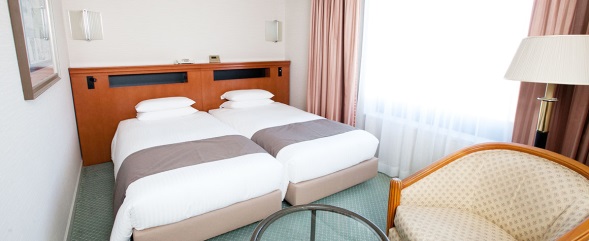 Extra Bed /Rollaway(＿＿＿＿)1. 飯店房間加人數使用的床。2. Size為＿＿床。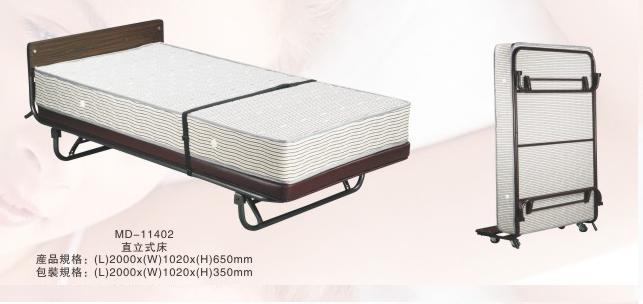 Bunk Bed(＿＿＿＿)1. 為了節省空間使用的雙層床鋪，設有扶梯。2. 多用於＿＿＿＿。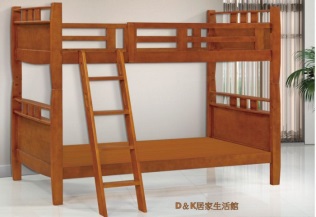 Baby Crib(＿＿＿＿)1. 尺寸為：80cm110cm2. Cot是指嬰兒搖床，跟Crib有所不同。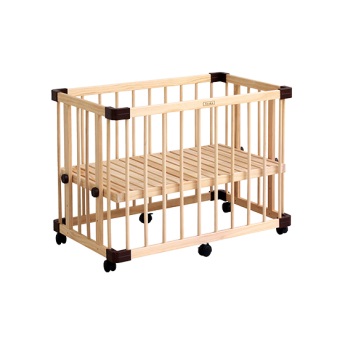 房型說明單床房（＿＿＿＿ Room）1. 指沒有獨立客廳或廚房，而且只有＿張床的房間。2. 單床房可以是單人房或＿＿人房。3. 大多給商務旅客使用。雙床房（＿＿＿＿ Room）1. 指房間內設有兩張相同尺寸床的房間，有獨立衛浴設備，但沒有客廳或廚房。2. 雙床房可以提供＿～＿人住宿使用。3. 大多接待團體旅客為主。三人房（＿＿＿＿ Room）1. 指的是可以提供三人住宿的房間。2. 床的形式可以為：1＿＿人床+1＿＿人床或3＿＿人床。四人房（＿＿＿＿ Room）1. 房間提供四人住宿之客房。2. 床形配置大多使用兩張加大的雙人床。套房（＿＿＿＿ Room）1. 租賃定義：含有獨立衛浴設備的房間為之。2. 旅館定義：除了＿＿＿（Bed Room Area）、＿＿＿（Bathroom Area）之外，尚有起居室及＿＿＿（Living Room Area）所組合而成的房間。3. 套房的等級＿＿＿＿＜標準套房＜＿＿＿套房＜商務套房＜總統套房精緻套房Superior Suite1. 又稱為＿＿＿套房（Deluxe Room）、頂級套房或皇家套房2. 比標準套房地板面積還要大的房間，相對舒適。＿＿＿套房Corner Suite1. 俗稱：＿＿＿房，台語稱：＿＿＿。2. 位於樓層的角落間，牆面靠外，可以欣賞比較多的風景。3. 缺點：＿＿＿＿＿。＿＿＿套房Penthouse Suite1. 別稱：＿＿＿套房（Loft Suite）2. 位於飯店的頂樓，利用頂樓不完整空間，且有獨立的庭院。＿＿＿套房（Business Suite）1. 別稱：＿＿＿套房（Executive Suite），專為商務人士設計的房間。2. 該樓層備有＿＿＿＿＿＿（Business Center），且具有網路、多功能事務機等設備。3. 此類房間大多有＿＿＿＿＿＿（Express C/O）的服務。＿＿＿套房（Duplex Suite）1. 是飯店內設有＿＿＿＿的房間。2. 一樓大多為客廳，二樓通常為臥室。無障礙套房（＿＿＿＿＿＿ Suite/ Handicapped Suite）※　為身障者特別設計的房間，會注意到下列幾點：(1) 門寬的尺寸設計較一般房間＿＿。(2) 通道設計較寬，且各項器具位置設定也比較＿＿。(3) ＿＿＿＿的地板。(4) 浴室內各器具位置相對＿＿，且會裝有＿＿＿。(5) 設有「＿＿＿＿＿＿按鈕」。＿＿＿套房（Presidential Suite）1. 此房間是飯店內坪數最大、設備最先進、豪華、房價最高的房間。有重要人物來訪，大多會使用此房間。2. 有24小時的執勤服務及＿＿＿服務（Butler Service）。房型說明＿＿＿房（Inside Room）1. 這類房間通常是開窗方向朝＿＿＿＿＿＿或＿＿＿。2. 價格通常較有景觀的房間為＿＿＿。＿＿＿房（Outside Room）1. 房間的某一邊窗戶朝向有風景的那一面。Eg: ＿＿＿房、＿＿＿房。2. 價格較沒有景觀的房間來的＿＿＿。＿＿＿房（Connecting Room）1. 別稱：＿＿＿房、＿＿＿房。2. 兩個房間相緊鄰，且房間內有＿＿可以互通，使用專屬門鎖控制。3. 適合＿＿＿團體使用。＿＿＿房（Adjoining Room）1. 別稱：＿＿＿房。2. 兩房相鄰，但是兩房沒有門戶通，房間＿＿＿＿＿＿。3. 適合＿＿＿旅遊的團員，互相就近照顧。拉奈伊（＿＿＿＿）※景觀陽台房，原指＿＿＿＿地區旅館中，含有庭院、陽台、天井的客房。大多為＿＿＿＿旅館（Resort Hotel）。卡巴那（＿＿＿＿）※源自西班牙語的茅舍，是指靠近＿＿＿＿或＿＿＿的獨立客房。有廚房之客房（Efficiency Unit）※設有廚房設備的公寓式客房。＿＿＿＿＿、度假別墅（Cottage）1. 位於風景區內，與當地環境融合的住所。2. 瑞士稱之為：＿＿＿＿＿。＿＿＿房（Loft）※位於頂樓的客房。＿＿＿（Loggia）※又稱為＿＿＿房，主要是房間外有視野不錯的走廊。＿＿＿＿（Cabin. Lodge）※在山林中的木屋。＿＿＿（Villa）※座落在度假區的獨棟旅館。＿＿＿房（Japanese Room）※採用木質地板及＿＿＿＿＿，床也用床墊（打地鋪）取代。